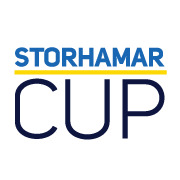 Velkommen til Storhamar Cup 2023Kjære lagledere & trenere,Nå nærmer det seg Storhamar Cup, og vårens vakreste eventyr, og vi ønsker å komme med litt felles informasjon.I år, som tidligere, så oppfordrer vi til å bruke vår cupside, hvor vi oppdaterer cup informasjon angående overnatting, transport, cupshow, kampoppsett, bespisning etc og kommer med nyheter etter hvert som det dukker opp, se: www.storhamarcup.no  I tillegg oppfordrer vi dere til å følge oss på Instagram: storhamar_cup og på vår Facebook side.Når det gjelder viktige frister så minner vi om følgende:Innlevering av spillelister er 5.mai. For info og veiledning se: https://www.storhamarcup.no/innlevering-spillelister/ Registrer gjerne spillelisten så snart du har den klar. Laglister/spillelister registreres i Profixio. Vær oppmerksom på at det også skal registreres hvilke størrelser spillerne ønsker seg på cup t-skjortene – dette gjøres under tjenester, samme sted dere bestilte deltakerkort i Profixio. Hvis laget må gjøre endringer i spillelister, sendes den inn på ny før innsjekk til cupen - eventuelt tas med når laget sjekker inn i Vikingskipet fredag.Det er veldig viktig at dere leverer komplette spillerlister (inklusive de voksen som skal sove på skolen), både med tanke på kampavvikling, utlevering av cup t-skjorter, men også for å sikre registrering av både spillere og voksne som skal overnatte på skolene slik at vi følger branninstruksene for overnatting.Kampoppsettet er lagt utpå cupsiden: https://www.profixio.com/app/storhamar-cup-2023/categoriesOversikt over innkvartering på skolene for de som skal overnatte blir publisert innen 1.mai og dette finner dere her: https://www.storhamarcup.no/overnatting/  Her kan dere også finne kontaktinfo til skoleansvarlig for den skolen dere har blitt tildelt.Cup Showet arrangeres i år på Stortorget og starter kl 19.30. Hvilke artister som kommer annonseres i disse dager på våre sosiale medier, men kan avsløre at vi har gleden av å presentere Beathoven, Norwegian House Mafia og Vilde. Vi gleder oss til en stemningsrik kveld i Hamar sentrum.Når det gjelder opplevelser/aktiviteter har vi også i år et samarbeid med Klatreparken Domkirkeodden, i tillegg til Ankerskogen svømmehall og Rush Trampolineland. For mer info om aktivitetene vi tilbyr under cup helgen, gå til: https://www.storhamarcup.no/klatreparken-domkirkeodden/, https://www.storhamarcup.no/rush-trampolinepark/ og https://www.storhamarcup.no/ankerskogen-svommehall/ Hos Pizzaninni Hamar, https://hamar.pizzanini.no/ kan dere kjøpe stor, valgfri turneringspizza til kr. 250,-. Dette gjelder både kjøp i restauranten og ved take-away ved fremvisning av deltakerkort.Annen praktisk info:Innsjekk åpner i Vikingskipet fredag 19.mai kl. 15.00Innsjekk på skolene åpner fredag 19.mai kl. 17.00Middagsmeny er for lørdag Tacogryte & søndag kylling m/ris. Husk å legg inn eventuelle matallergier i Profixio innen 1.mai 2023Det vil være frukt tilgjengelig i hallen gjennom helgen.Vi opplever på noen skoler at det kan bli litt trangt om plassen og minner derfor om at maks bredde på luftmadrassene er 90 cm.Av tidligere erfaringer vet vi også at det er stor pågang på dusjene på skolene så vi oppfordrer så mange som mulig til å dusje i de hallene de spiller kamper.For alle haller og kanskje spesielt for de som spiller i Vikingskipet så ber vi alle benytte utesko til oppvarming ute og håndballsko kun til innebruk. Dette for å unngå at det blir grus/sand på banene, noe som gjør det glatt på dekket.Når det gjelder transport så ber vi dere om å sette dere inn i rutetidene – både på skyttel og rutebuss – slik at dere er godt kjent med dette før kampene starter. Dette blir oppdatert på vår hjemmeside innen 10.mai: https://www.storhamarcup.no/transport/  Vi vet at det er litt hektisk lørdag morgen slik at det kan være smart å beregne litt ekstra tid. Dette gjelder spesielt de som bor på Ener og Toneheim og som også skal videre til andre haller fra Vikingskipet.Da gjenstår det bare å ønske dere hjertelig velkommen til Hamar & Storhamar Cup 2023 